Verlofaanvraag 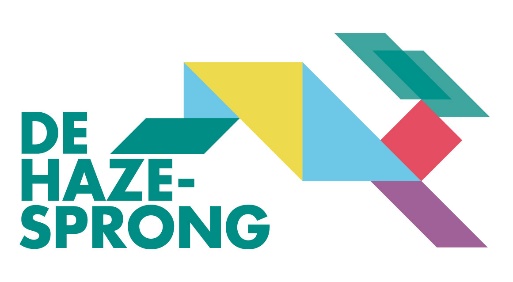 Basisschool De Hazesprong
Het ingevulde formulier stuurt u 2 weken voor het verlof naar administratie@hazesprong.nlAanvraag verlof voor periode:    Het verlof wordt aangevraagd om de volgende reden(en): 
Aanklikken wat van toepassing is Medische noodzaak (1 dag) Overlijden van bloed- of aanverwanten/pleegouders/verzorgers (tot max. 4 dagen) Verhuizing/kennismaken nieuwe school (max. 1 dag) 12½ -25-40-50-60 jarig ambts- of huwelijksjubileum van ouders/grootouders (max. 1 dag) Viering van religieuze of nationale feest- of gedenkdagen voor leerlingen met een andere culturele achtergrond (max. 2 dagen) Huwelijk van bloed- of aanverwanten/pleegouders/verzorgers (max. 2 dagen afhankelijk van plaats) Ernstige ziekte van bloed- of aanverwanten/pleegouders/verzorgers (duur in overleg) Vakantie (zie uitleg op pagina twee) Andere gewichtige omstandigheden, namelijk:     De volgende situaties zijn géén ‘andere gewichtige omstandigheden’:Familiebezoek in het buitenlandVakantie in een goedkopere periode of in verband met een speciale aanbiedingVakantie onder schooltijd bij gebrek aan andere boekingsmogelijkhedenEen uitnodiging van familie/vrienden om buiten de normale schoolvakantie op vakantie te gaanEen eerder vertrek of latere terugkeer in verband met (verkeers)drukteVerlof voor een kind, omdat andere kinderen vrij zijnVakantieIndien een van beide ouders een beroep of bedrijf heeft waardoor vakantie van ten hoogste 2 aaneengesloten weken tijdens de 'gewone' schoolvakantie periodes onmogelijk is, kunnen ouders bij de schooldirectie vakantieverlof aanvragen. Om in aanmerking te komen voor dit verlof gelden de volgende regels:De ouders/verzorgers moeten aannemelijk kunnen maken dat zij in géén van de schoolvakanties 2 weken aaneengesloten met het gezin op vakantie kunnen gaan.De ouders/verzorgers moeten kunnen aantonen dat zij het merendeel van hun inkomen slechts in de reguliere schoolvakanties kunnen verdienen. Uit jurisprudentie is gebleken dat o.a. een originele verklaring van een accountant dit kan aantonen.De ouders/verzorgers moeten bij hun aanvraag eventueel een werkgeversverklaring overleggen.De directeur mag een leerling slechts één maal per schooljaar vakantieverlof verlenen.Het vakantieverlof mag niet langer duren dan 10 aaneengesloten schooldagen.De verlofperiode mag niet in de eerste twee weken van het schooljaar vallen. Gegevens ouder(s)Gegevens ouder(s)NaamStraatPostcode en plaatsTelefoonnummerDatum van invullenNamen kinderenNamen kinderenNamen kinderenNamen kinderenNamen kinderenNamen kinderenNaamGeboortedatum Geboortedatum GroepNaamGeboortedatumGeboortedatumGroepNaamGeboortedatumGeboortedatumGroepNaamGeboortedatum GroepToekenning verlof (in te vullen door directeur)  Het verlof wordt verleend.  Het verlof wordt niet verleend, omdat genoemde reden(en) niet als gewichtige omstandigheden in de zin van artikel 11 van de Leerplichtwet kan/kunnen worden aangemerkt.Opmerking:     